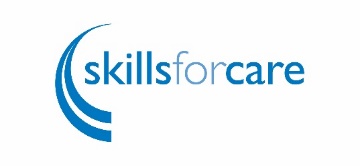 Developing a positive workplace culture checklistFeelWe have an open culture. We value feedback and are always looking for opportunities to listen to others feedback.Status (mark with an x)[ ] Agree       [ ] Disagree      [ ]  Don’t knowProposed actionWe use feedback to understand whether our culture, vision and values are being put into practice on a day-to-day basis.Status (mark with an x)[ ] Agree       [ ] Disagree      [ ]  Don’t knowProposed actionWe are inclusive and use a range of different approaches to gather feedback from diverse groups of people, internal and external to our workplace.Status (mark with an x)[ ] Agree       [ ] Disagree      [ ]  Don’t knowProposed actionWe respond to feedback and others’ ideas about our culture and how we can improve in an open, compassionate, non-judgemental way.Status (mark with an x)[ ] Agree       [ ] Disagree      [ ]  Don’t knowProposed actionWe develop action plans and identify and implement improvements in response to the feedback we receive.Status (mark with an x)[ ] Agree       [ ] Disagree      [ ]  Don’t knowProposed actionOur staff are empowered and encouraged to openly give and receive feedback, so that they and our service can continually improve.Status (mark with an x)[ ] Agree       [ ] Disagree      [ ]  Don’t knowProposed action